Dobrovoľný hasičský zbor MartinV spolupráci s ÚzO DPO SR MartinKuzmányho 36, 036 01 Martin0907 221 582---------------------------------------------------V y h l a s u j esúťaž v literárnom prejave pre školský rok 2022/2023Téma súťaže:     „Hasičské súťaže“Termín súťaže:    október - november 2022Účasť:                Základné školy, mimoškolské zariadenia /DHZ/Podpora:            mesto MartinVekove kategórie:Obsahové zameranie:vyjadrenie poznatkov o príčinách požiarov, príklady jednania z nedbalosti a nepozornosti pri manipulácii s ohňom, horľavinami a pod., nebezpečné hry detí so zápalnými prostriedkami, s horľavými látkami, zábavnou pyrotechnikou atď.,pomoc hasičov pri haváriách, nehodách, živelných pohromách a ochrane životného prostredia,zážitky zo záujmovej, športovej či výchovnej činnosti mládeže alebo letných táborov hasičskej mládeže so zameraním na ochranu pred požiarmi.Literárne práce doručujte na formáte A4 maximálne na 4 strany.Každá práca musí byť riadne označená:kategóriou a vekom autora,názvom literárnej práce,menom a priezviskom autora,názvom a adresou školy alebo mimoškolského zariadenia,úplnou adresou bydliska, vrátane uvedenia okresu,telefónnym číslom alebo mailovou adresou na kontaktnú osobu.*Literárne práce prosíme doručiť do termínu:  10.11.2022 *Adresa pre doručenie prác: Územná organizácia DPO SR Martin, Kuzmányho 36, 036 01 Martin	Literárne práce budú vyhodnotené odbornou komisiou dňa 15.11.2022. Práce ohodnotené 1 – 3 miestom budú ocenené . Víťazné práce každej kategórie budú zaslané na Dobrovoľnú požiarnu ochranu SR do celoštátneho kola.	Zapojené ZŠ a mimoškolské zariadenia, ktoré sa zapoja do našej súťaže budú písomne informované o výsledkoch súťaže a aj o forme odovzdania ocenení.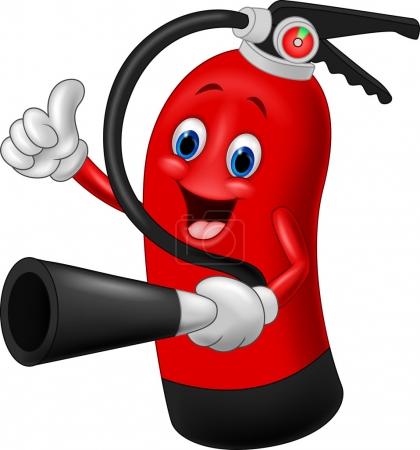 	 Tešíme sa na spoluprácu                                                                                                                      Michaela P a v o l k o v á                                                                                                                         Predseda DHZ MartinKategóriaUrčená preA – 1žiakov 3. – 4. ročníka základných škôlA – 2žiakov 5. - 7. ročníka základných škôlA – 3žiakov 8. - 9. ročníka základných škôl